ROTEIRO PARA OS SEMINÁRIOS DE REOLOGIA E REOMETRIATEMAS:1. Aplicações de reologia/reometria na Indústria de Alimentos2. Aplicações de reologia/reometria na Indústria de Tintas3. Aplicações de reologia/reometria na Indústria de Plásticos4. Aplicações de reologia/reometria na Indústria Farmacêutica e Cosméticos5. Aplicações de reologia/reometria na Indústria de Óleos e LubrificantesEm função de cada tema, no trabalho escrito deve conter:1. Os principais ensaios de reologia/reometria utilizados em cada tema (indústria);2. Fazer descrição de cada teste utilizado e evidenciar, se possível, aspectos teóricos e práticos (por exemplo, deixar claro a importância da tensão de cisalhamento em cada ensaio/teste);3. Evidenciar a importância e/ou necessidade de cada ensaio/teste realizado;4. Ilustrar com fotos, figuras, esquemas, gráficos, fluxogramas, etc;5. Fazer uma conclusão que deixe claro a importância e/ou necessidade das caracterizações reológicas que foram usadas em cada tema/indústria. Seria uma conclusão “pessoal” do grupo;6. Indicar a literatura consultada para a montagem do trabalho.Informações importantes:Montar a apresentação em Power Point, Canvas ou Prezi (de 10 a 20 slides).Tempo de apresentação: de 15 a 30 min, com tolerância de 5 min.Datas das apresentações: 28/07 (3 grupos) e 30/07 (2 grupos) via Google Meet.Postar os slides e o trabalho escrito no e-disciplinas.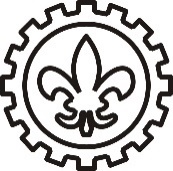 UNIVERSIDADE DE SÃO PAULOEscola de Engenharia de Lorena—EEL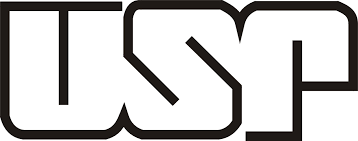 LOM3089 - Mecânica dos Fluidos e ReologiaLOM3089 - Mecânica dos Fluidos e Reologia2ª Avaliação (P2)Prof. Sérgio R. Montoro2ª Avaliação (P2)Julho de 2021